     Request for Property/Building Information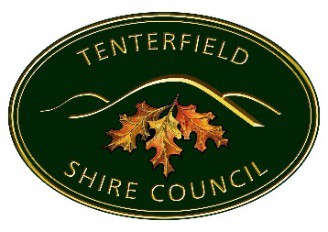 Lodge at Tenterfield Shire Council • 247 Rouse Street • Tenterfield (Mon-Fri 9.00am to 4.30pm)mail PO Box 214 Tenterfield 2372 • e council@tenterfield.nsw.gov.aut 02 6736 6002 • web  www.tenterfield.nsw.gov.au • ABN 85 010 810 083Lot Number	Section Number		DP NumberStreet or Rural Address No.	Street/Road Name	Town/VillageCouncil Assessment No.	Details of Information RequiredOwner/s Name		Contact Phone Number/sOwner AddressApplicant Name		Contact Phone Number/sApplicant Address		Applicant EmailIs there a dwelling/building on the allotment/sIf so how old is the dwelling/buildingDevelopment Application No.Is there an On-Site Sewage Management (OSSM) System on the allotment/sOSSM Application No.Has authority to obtain information been provided by the registered owner?Copy of authority to obtain information attached			  Yes		  NoNote: If owners consent is not provided, Council can only provide limited informationFee: $205.00            (Urgency Fee: Additional $154.00)      as set in accordance with Council’s FY 2022/2023 fees and charges.